Name: ____________________________________________________ Date Due: ______________ Lesson #: ______		Vocabulary Choice Board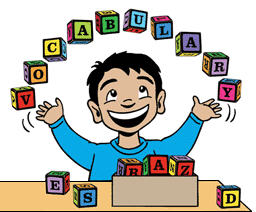 Choose any TWO activities to complete this week.Highlight your choices.Staple your work behind this cover page.This is due on Friday, but you may turn it in early!Name: ____________________________________________________ Date Due: ______________ Lesson #: ______		Vocabulary Choice BoardChoose any TWO activities to complete this week. Highlight your choices.Staple your work behind this cover page.This is due on Friday, but you may turn it in early!IllustrationsDraw a picture or cartoon to show the meaning of ALL 15 vocabulary words.  Write the word shown above each drawing.  Drawing must be colorful; no pencil or pen sketches!Create ConnectionsMake a connection to TEN vocabulary words. A connection is a memory, experience, story, person, song…etc. that the word reminds you of. Write the word and a 2-3 sentence explanation for each.In Your Own WordsWrite a vocabularyDefinition - in yourown words - for ALL 15 vocabulary words.Super SentencesWrite 15 original sentences for each of your vocabulary words.  Each word must underlined and used correctly.  One word per sentence.Seven Superior Sentences Write 7 sentences with TWO vocabulary words in each sentence.  Both words must be used correctly and be underlined.Crossword PuzzleCreate a crossword puzzle using at least TEN words. Include original definition clues at the bottom - no copying the definition from the book. An answer key should be on the back or bottom of the page.Write a Silly StoryWrite a silly story using TEN of your vocabulary words.  The story must humorous but also make sense, and each vocabulary word must be used correctly within the story."Stick" Figure It OutCreate stick figure drawings that somehow represent TEN vocabulary words.  You must include a dialogue bubble or caption about the word. The word must be used correctly and must make sense with your drawing.Creative CategoriesSort all of your vocabulary words into categories.  Explain why you placed the words where you did.  Label each category on top, list words underneath, and explanation nearby.  Categories must thoughtfully relate to the words' meaning (ex: "Words About Nature") NOT number of letters, same first letter, etc. Vocabulary CollageFind TEN pictures from magazines or from the internet that represent TEN different vocabulary words. Glue to paper and write the word underneath.Tree MapDraw two vocabulary trees.  Choose one vocabulary word to be the trunk of each tree.  Then write FIVE other related vocabulary words to be the branches of the tree.  For each branch, explain how it relates to the word on the trunk.Dictionary DigLook up each vocabulary word in the dictionary.  For each of the 15 words, write all of the other word forms listed for that word, along with the parts of speech for each form of the word.Comic StripDraw one comic scene for each of your 15 vocabulary words.  Each word must underlined and used correctly in a dialogue bubble.  Don’t forget to use quotation marks!  One word per drawing, please.Synonym Bubble MapChoose TEN vocabulary words, and create a synonym bubble map for each word.  Write the vocabulary word in a circle in the middle, then write FIVE bubble “synonyms” attached to the middle bubble. Crossword PuzzleCreate a crossword puzzle using at least TEN words. Include original definition clues at the bottom - no copying the definition from the book. An answer key should be on the back or bottom of the page.Antonym AntsFor each of your 15 vocabulary words, draw an antonym ant.  Write the vocabulary word in the middle of the ant, then write an antonym, or opposite, word in the second half! Create-A-QuizCreate a 15-question quiz to test someone else’s knowledge of each vocabulary word.  You must have multiple choice and fill-in-the-blank questions; no open-ended questions!Acrostic PoemsChoose TEN vocabulary words, and for each one, write an acrostic poem.  Your poem must show what the word means!  Acrostic poems are where you spell the word along the left side, and each line starts with that letter.